Please see the ‘Interview Days – general instructions for candidates’ document for details on the structure of the morning part of the interview day.We are looking forward to meeting you for interview shortly and this letter is to give you some information about the interview process and what you will be asked to do.   Firstly, the tone of the interviews is friendly and informal – we are not trying to catch you out or trip you up, but we are trying to make the right choices about who has the potential to be a good teacher.  The interview will involve a carousel of tasks in the morning which will include a presentation, and an interview in the afternoon. You will have time free while you are with us, which will allow you to look around the campus at its facilities or have a cup of coffee in the coffee bar.We would like to make the interview experience as meaningful as possible, both for you and for ourselves, and so there are several things we ask you to do.Before the interview:Reflective writing:  write a reflective piece of no more than 500 words about an English lesson or English teacher that made an impact upon you.  We are asking for this writing so that we know a little more about you and ideas you may have about teaching and learning.  You may also be asked to talk about this memory during the interview process.   Please bring a printed copy of this to your interview.Academic knowledge and Individual Needs:  please complete the Initial Needs Analysis which you will find on the interview information page; please try to preserve the formatting as far as possible.  Please download this form and, after completing, bring a printed copy of this to your interview. If you decide to print it and compete it by hand that is also fine.  One element of the interview is matching your academic subject knowledge with National Curriculum requirements and identifying your further training needs, and the Initial Needs Analysis is an important part of this. Do note that the grammar test is designed to find out what you need to learn, so you don’t need to panic if you find it difficult! You may find that our cybergrammar website is a helpful learning tool: www.cybergrammar.co.uk.Presentation:  Prepare your presentation (see Interview Days – general instructions for candidates document for more details)Selection CriteriaWe are looking for your potential to be an excellent teacher of English and use the criteria below to make this judgement.  The appropriacy of your subject knowledge and the quality of your academic record;The quality of your writing;The quality of your communication, interpersonal and presentation skills;Evidence of your professional commitment and understanding of the role of the teacher; Course compatibility – is this the right course for you?The PGCE English course is both popular and over-subscribed.  We strongly advise you to prepare well for your interview, to read the Secondary English section on the teacher training website, and to come ready to discuss your interest in teaching and teaching English in particular.  We are very happy to answer any queries you may have about the interview process: please contact us and we’ll do our best to provide the answers.Contact details:Annabel Watson	Graduate School of Education, Heavitree Road, Exeter EX1 2LU a.m.watson@exeter.ac.uk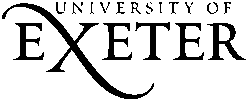 INFORMATION FOR INTERVIEWEESPGCE SECONDARY ENGLISH 